In jouw Persoonlijk Ontwikkel Plan (POP) wordt vastgelegd wat je ontwikkeldoelen zijn. Het plan is daarmee een belangrijk onderdeel van jouw duurzame inzetbaarheid.Met behulp van jouw POP kun je een planning maken aan het begin van je ontwikkel-traject. Aan de hand van welke werkzaamheden wil je aan de gevraagde competenties werken, wat wil je ontwikkelen en verzamelen, en wanneer? Kennis, vaardigheden en talenten worden in beeld gebracht door middel van onderstaand stappenplan. Jouw ambities en de organisatiedoelen van je uitzendorganisatie kunnen hiermee zo goed mogelijk op elkaar worden afgestemd. Samen met jouw uitzendorganisatie stel je dit document op. We beginnen met je persoonlijke gegevens.Waar sta ik nu? Heb je sterke punten en/of vaardigheden die je op dit moment niet gebruikt in de uitvoer van je huidige functie?
Wat zijn je carrièredoelen? Wat zou je in je huidige functie verder willen ontwikkelen?Welke vaardigheden, kennis, ervaring of ondersteuning heb je nodig om deze doelen (voor de korte en lange termijn) te behalen? 
Geef aan welke relevante ideeën je zelf hebt rond persoonlijke en professionele groei die je werktevredenheid en succes ten goede komen.PersonaliaNaamGeboortedatumFunctieContactpersoon/ IntercedentHuidige functieHuidige functie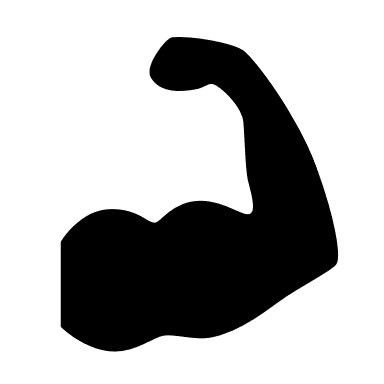 Waar ben je goed in?
Wat bevalt me aan mijn huidige functie? 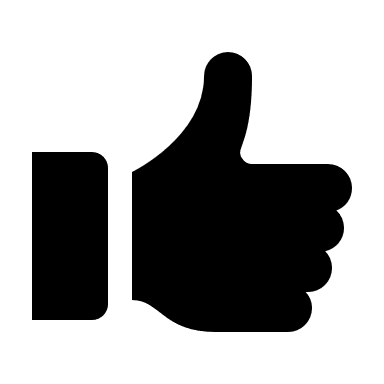  
Wat bevalt me minder goed in mijn huidige functie?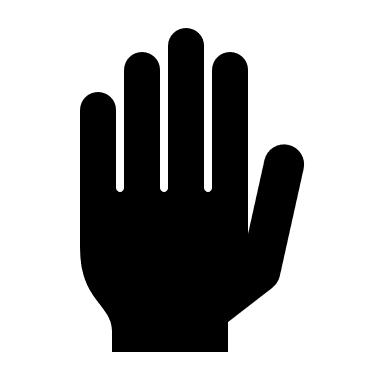 Welke kansen zou je in de komende twaalf maanden willen aangrijpen, mochten die zich voor doen bij je huidige functie?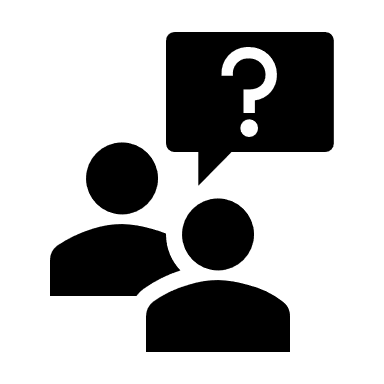 Welke kansen over twee jaar?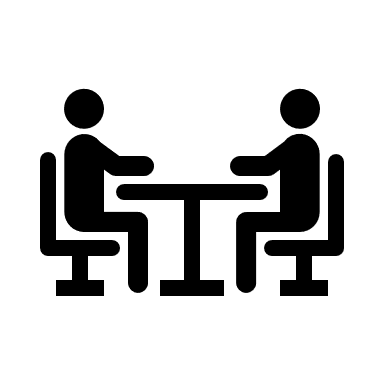 Op de korte termijn wil ik dit bereiken: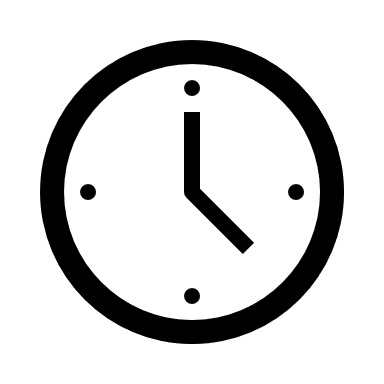 En daarvoor heb ik nodigGemaakte afsprakenOp de langere termijn wil ik dit bereiken: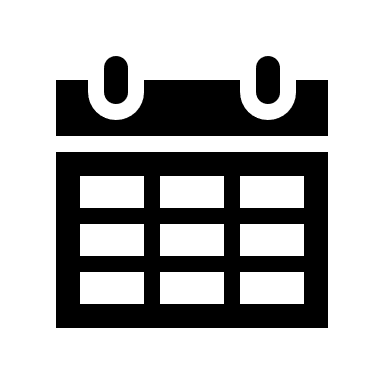 En daarvoor heb ik nodigGemaakte afspraken